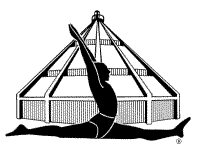 THE IYENGAR YOGA STUDIO, EAST FINCHLEYYoga House, Leicester Road, London N2 9EAWebsite:www.tiys.co.uk, Email: info@tiys.co.ukSchedule of regular classes*No drop-in to starred classes. Please contact the teacher.All classes are 90 minutes long unless stated otherwise.Additional classes at the Studio:Saturday monthly intermediate workshop – contact Helen for details.Sunday twice-monthly restorative for pranayama – contact Nita for details.Six week foundation courses on Sundays – ask Gene about the next course.Price list:Contact Korinna to enquire about the cost of the teen class.Membership of the Studio costs £50 per year from 1 January to 31 December. Cost is pro rata for those joining after January. Teacher contact details for class enquiries:Patsy		07813 000540 patsyyoga@aol.comGene		07973635765 genewilcox56@gmail.comWendy	07967649871 wendysykes@btconnect.com Darren	07801 481801 darren@healingforlife.co.ukDeborah	deb.perlin@gmail.comFran		07815 648736 frannixon@gmail.com Helen		07786 546691 helen@helensyoga.comKate 		07967 240795 Yogakate08@gmail.comKorinna	korinnapw@btinternet.comNita		07917 667767 nita1s@hotmail.comTessa		07973 279741 tessabull@gmail.comUday		07412 663850 udaybhosale@gmail.comGeneral contact details for the Studio:Email: info@tiys.co.uk (preferred method)Telephone:02088151918ClassTimeTeacherMondayGeneral9.30 amPatsyMondayTherapy*11.15 amPatsyMondayGeneral6.15 pmKateMondayBeginner 8.00 pmGeneTuesdayGeneral/beginner9.30 amWendyTuesdayTherapy*11.15 amPatsyTuesdayIntermediate* (2 hours)1.00 pmPatsyTuesdayBeginner6.15 pmGeneTuesdayGeneral8.00 pmWendyWednesdayGeneral/beginner9.30 amFranWednesdayIntermediate (2 hours)11.15 amPatsyWednesdayWednesdayGeneral8.00 pmPatsyThursdayGeneral9.45 amTessaThursdayPost-therapy/Slower11.30 amTessaThursdayTeen* (1 hour)5.00 pmKorinnaThursdayBeginner/general6.15 pmNitaThursdayIntermediate 8.00 pmDarrenFridayGeneral9.30 amPatsyFridayIntermediate* (2 hours)11.30 amUdayFridayTherapy*1.45 pmPatsySaturdayGeneral9.30 amWendySaturdayBeginner (75 minutes)11.15 amWendySundaySunday class10.00 amGeneClass lengthDrop-in ratesDrop-in ratesPre-paid rates (members only)Pre-paid rates (members only)Class lengthNon-membersMembersTen classesFive classes90 mins161412065120 mins17151307075 mins151311060